Contact InformationFor AV support:In Case of an AV Emergency Call:		607-255-0778Email: Eng. Classtech Support 		engrclasstech@cornell.edu AV Support Availability:                                        Monday thru Friday, 8:00am to 5:00pmFor Facilities support:  Patty Gonyea                                     plg27@cornell.edu                             607-255-8588For Emergencies	Dial: 911 	CU Police: 607-255-1111Room Equipment		2 Projectors				2 Projector Screens		             Speakers Assisted Listening 		           Wireless Microphones 		  Wacom Tablet VGA & HDMI Connections            Podium (Height Adjustable)            Document CameraConnecting Your Device Start-up Touch the Crestron touch panel to turn on.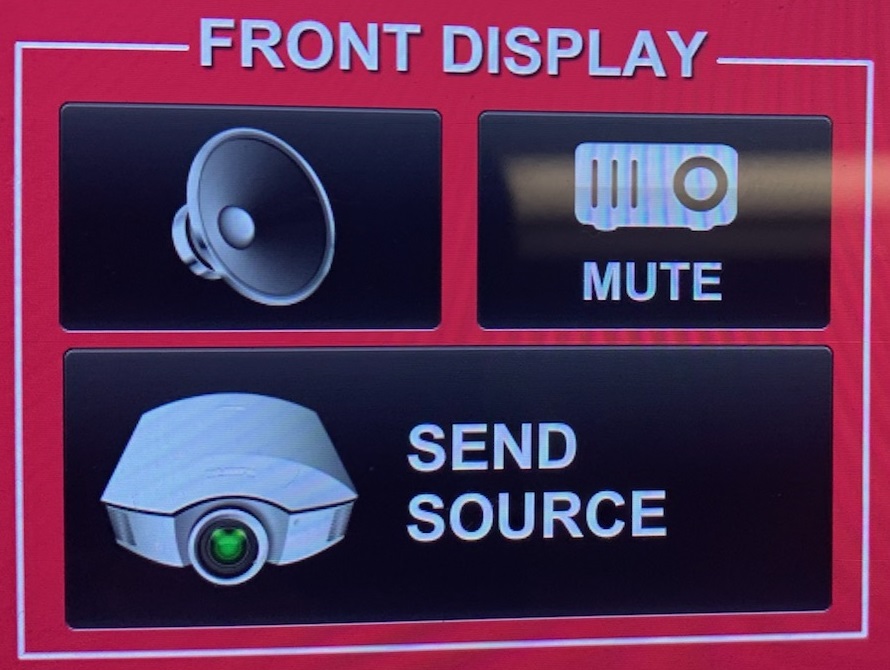 Select desired source(s) and send to one or both displays by touching “Send Source”. Connecting a LaptopPlug the proper video cable into your personal device (using HDMI or VGA cable). 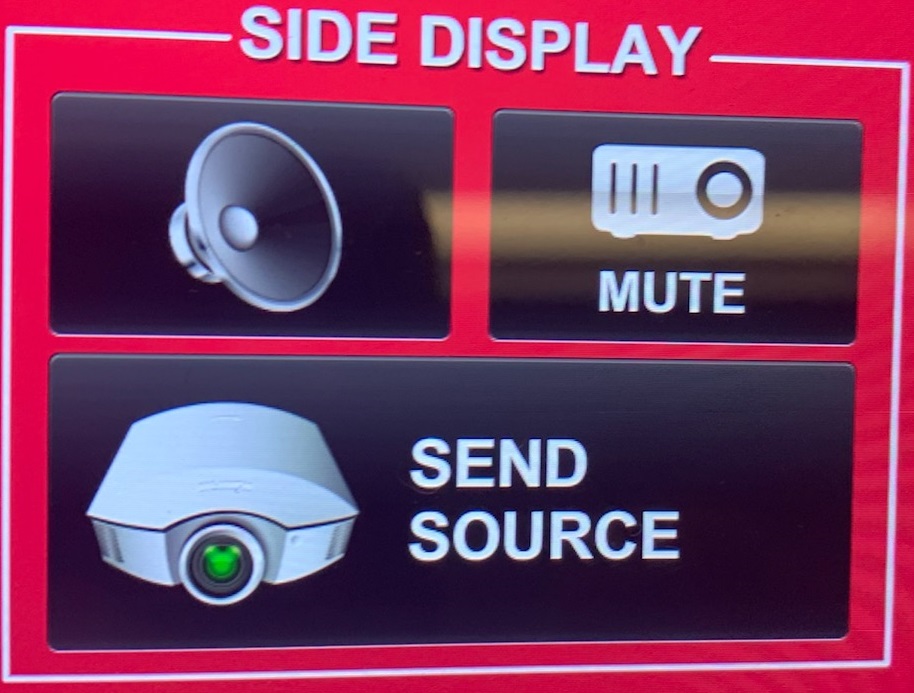 Touch/tap your desired source and then touch the icon for the correct cable, then click “Send Source” to send your laptop’s display to desired projectors.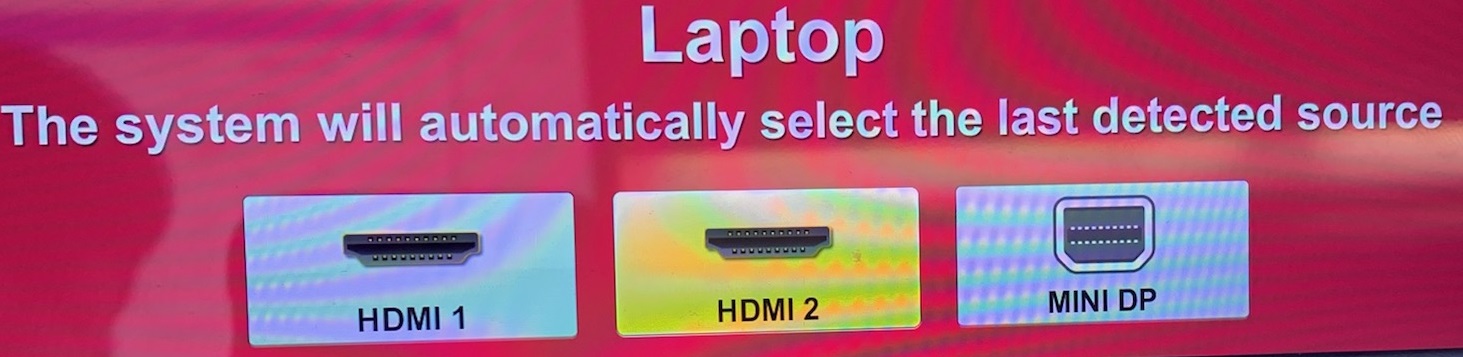 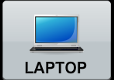 Make sure your cable is completely seated all the way in your laptop.Document Camera Touch the Creston touch panel to turn it on.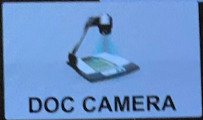 Touch/tap the DOC CAMERA option on the top bar of the touch panel and touch/tap the desired display’s “Send Source”.Lift the arm of the document camera to turn it on and put the arm down to turn it off. 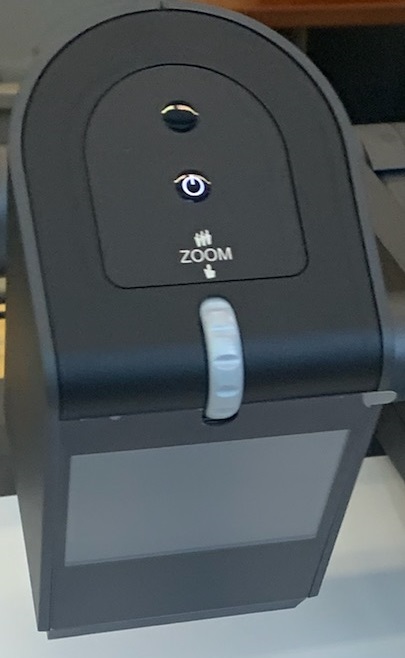    Zooming in and out Use the gray knob at the top of the document camera to zoom in and out.Shut-down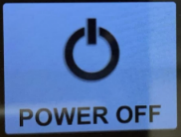 Press the POWER OFF button located in the bottom left of the Crestron Touch panel. This will shut down the room. Using the Wacom Tablet To use the Wacom tablet in the room, please submit a ticket a week in advance to https://help.coecis.cornell.edu to schedule a training session. If a problem occurs during a session, email https://help.coecis.cornell.edu and call 607-255-0778.Audio Voice Audio 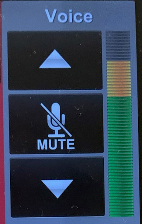 Using the lapel microphone provided, turn on the unit and adjust the microphone volume using the up and down Voice arrows located on the right side of the Crestron. Extra batteries are provided. Source Audio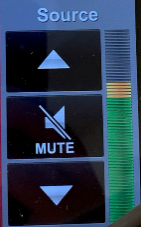 To adjust the room speaker volume from your laptop, use the up and down Source arrows located on the right side of the Crestron. (Make sure your laptop is unmuted)Raising and Lowering PodiumLocated to your far left slightly underneath the front edge of the podium is a switch that allows you to raise or lower the podium. Use the up arrow to raise the podium. Use the down arrow to lower the podium.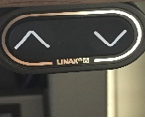 